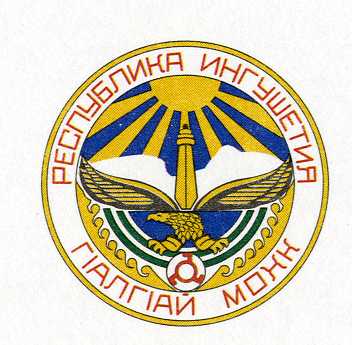 ЗАСЕДАНИЕколлегии Министерства имущественных и земельных отношений Республики Ингушетияг. Назрань 	            		                                                  27 августа  .пр. Базоркина, 70   			        					14.30ПРОГРАММА:14:15-14:30Регистрация       ЗАСЕДАНИЕ КОЛЛЕГИИ14:30-14:35Приветственное слово заместителя Председателя Правительства Республики ИнгушетияВалерия Петровича Кукса14:35-14:40Приветственное слово министра имущественных и земельных отношений Республики Ингушетия Цечоевой Мадины МагометовныВыступления:14:40-15:001. О ходе реализации республиканского антикризисного плана мероприятий на 2015 годДокладчик: Кулбужева Х.О. – начальник юридического отдела министерства имущественных и земельных отношений Республики Ингушетия (Регламент – 5 мин.)Содокладчики: Плиев М.А. - начальник отдела управления госсобственностью и приватизированными предприятиями министерства имущественных и земельных отношений Республики Ингушетия (Регламент – до 3 мин.);Арсельгов А.И. - и.о. начальника отдела контроля и арендных отношений  министерства имущественных и земельных отношений Республики Ингушетия                                                  (Регламент – до 3 мин.);Гогиева Л.А. - и.о. начальника финансово-экономического отдела министерства имущественных и земельных отношений Республики Ингушетия                                                  (Регламент – до 3 мин.).2. Об инвестиционной деятельностиДокладчик: Арсельгов А.И. - и.о. начальника отдела контроля и арендных отношений  министерства имущественных и земельных отношений Республики Ингушетия                                               (Регламент – до 5 мин.);15:00-15:10Выступления приглашенных15:10-15:15Обсуждение проекта решения, подведение итогов работы заседания Цечоева Мадина Магометовна  – министр имущественных и земельных отношений Республики Ингушетия 15:15-15:20Заключительное слово заместителя Председателя Правительства Республики Ингушетия Валерия Петровича Кукса15:20Кофе-брейк